Freedom of Information Act (FOIA) Request – 111364You asked for the following information from the Ministry of Justice (MoJ):What proportion of IPP are BME?It seems that the FOI has made an interpretation of the question asked. This is not what I had in mind when I asked the question.1. I would like to clarify, that the question was encompassing the start of sentencing in 2005.2. What proportion of IPP prisoners, ethnicity was not recorded?3. I would like the correct proportion of BME ethnicity for all IPP prisoners.Your request has been handled under the FOIA.I can confirm that the MoJ holds some of the information that you have requested and I have provided it in the attached tables, as detailed belowThe number of offenders sentenced to Imprisonment for Public Protection, by ethnicity, in England and Wales, from 2005 to 2013, is in Table 1The proportion of offenders sentenced to Imprisonment for Public Protection, by ethnicity, in England and wales, from 2005 to 2013, is in Table 2Please note the proportion of prisoners identifying as BME in the general prison population is 26.2%.2006 DataThe MoJ does not hold 2006 data. Please refer to the footnotes in the tables concerning the non-collection of ethnicity data for 2006. The FOIA does not oblige a public authority to create information to answer a request if the requested information is not held. The duty is to only provide the recorded information held.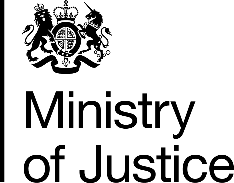 May 2017